Adı Soyadı	:………………………………………………….		Sınıfı-Şubesi	:……………………. 	  	Numarası :………………………A .  Basit elektrik devresinde ampulün ışık vermesini sağlayanın üreteç yani pildir.Buna göre aşağıdaki tabloda …. İle verilen yerleri tablodaki ilgili sütundaki O karalayarak belirtiniz. (6 x 3 = 18 p)B .  Basit elektrik devresinde ampulün ışık vermesini sağlayanın üreteç yani pildir.Buna göre aşağıdaki tabloda …. İle verilen yerleri tablodaki ilgili sütundaki O karalayarak belirtiniz. (6 x 3 = 18 p)C .  Basit elektrik devresinde ampulün ışık vermesini sağlayanın üreteç yani pildir.Buna göre aşağıdaki tabloda …. İle verilen yerleri tablodaki ilgili sütundaki O karalayarak belirtiniz. (5 x 2 = 10 p)D .  Basit Şekilde elektroliz kabı adı verilen düzenek yer almaktadır. Buna göre aşağıdaki tabloda …. İle verilen yerleri tablodaki ilgili sütundaki O karalayarak belirtiniz. (4 x 4 = 15 p)E .  Aşağıdaki tabloda …. İle verilen yerleri tablodaki ilgili sütundaki O karalayarak belirtiniz. (5 x 3 = 15 p)F .  İletkenlerin direnci ile ilgili verilen ifadelerden ……. yerleri tablodaki ilgili sütundaki O karalayarak belirtiniz. (8x 3 = 24p)enerji(+) kutbundan (-) kutbuna(-) kutbundan (+) kutbunaelektriksel kuvvetelektrik akımınıelektronların sayısıBasit bir elektrik devresinde pilin ……………. doğru elektrik alanı oluşur. OOOOOOElektrik alan -q yüklü elektronlara F = q • E büyüklüğünde ……….. uygular .OOOOOOElektronlar pilin ……. doğru titreşim yaparak hareket eder.OOOOOOElektronların bu hareketi ……… oluşturur. OOOOOOHareket eden ………… arttıkça elektrik akımının değerinin arttığını söyleyebiliriz.OOOOOOÜreteç elektrik devresinin ………… kaynağıdır.OOOOOOÜreteçpotansiyel farkıVolt’turelektromotor kuvvetielektronBağlı elektronlar………., ait olduğu atomdan ayrılmazken serbest elektronlar herhangi bir atoma bağlı olmadan hem titreşim hareketi hem de öteleme hareketi yapabilir. OOOOOO……….. devreye potansiyel farkı sağlayan araçtır.OOOOOOBirim yükün devreyi dolaşması için gerekli enerjiye …………. denir. OOOOOOKapalı bir elektrik devresindeki elektronları hareket ettiren etkiye ……… denir.OOOOOOKatı iletkenlerin yapısında serbest ve bağlı olmak üzere iki tip ………. vardır. OOOOOOPotansiyel farkı V sembolüyle gösterilir birimi ……..OOOOOOışıkelektriksel alanınzıt yöndeElektronlarserbest elektronlar………… elektrik alana ters yönde hareket etmelerine rağmen elektrik akımının yönü (+) kutuptan (-) kutba doğru kabul edilir.OOOOOÜreteci bağladığımızda ………..  kurulma hızı ışık hızına yakındır.OOOOOElektriksel alanın etkisiyle serbest elektronlar elektriksel alana ………… harekete geçer. OOOOOÜreteci iletken kablolarla uygun bir lambaya bağladığımızda lambanın hemen ….. yaydığı görülür.OOOOOAncak ……….., atomlarla çarpıştıkları için saniyede 1-2 mm hızla yol alır.OOOOO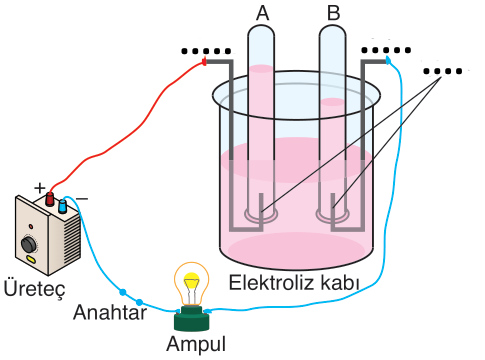 elektrotlarelektrolitanotkatotBu düzenekte tüp içerisine batırılmış  …….., üretecin “+” ve “–” uçlarına bağlanmıştır.OOOOKabın içerisinde ………… adı verilen sulu çözelti bulunur.OOOOÜretecin “–” kutbuna bağlı elektrot ….. olarak adlandırılır.OOOOÜretecin “+” kutbuna bağlı elektrot ……., olarak adlandırılır.OOOOiyonlarıneksiartıelektrik akımınıElektrik devresinde negatif iyonlar ……. uca hareket eder.OOOOElektrik devresinde pozitif iyonlar ……… uca hareket eder. OOOOElektroliz işlemleri aynı zamanda bize sıvılarda elektrik akımının …………  hareketi sonucu oluştuğunu da gösterir. OOOOHareket eden toplam iyon miktarı ……… oluşturur.OOOOİyonik bağlı bileşiklerin sıvı çözeltilerinde pozitif ve negatif iyonlar bulunur. İyonik bağlı bileşiklerin sıvı çözeltilerinde elektrik akımı bu ………… hareketiyle oluşur. OOOOdoğruterscinsineöz dirençampermetrevoltmetreohmmetredirencineBir iletkenin direnci iletkenin ………. bağlıdır.OOOOOOOOBir iletkenin direnci iletkenin boyu ile …… orantılıdır,OOOOOOOOBir iletkenin direnci İletkenin kesit alanı ile ……. orantılıdır,OOOOOOOOBir iletkenin uçları arasındaki potansiyel farkın iletkenin üzerinden geçen akım şiddetine oranı sabittir. Bu sabit oran iletkenin ……. eşittir.OOOOOOOOElektrik devresinde bir iletken üzerinden geçen akımı ölçmeye yarayan devre elemanına …….. denir.OOOOOOOOElektrik devresinde iki nokta arasındaki potansiyel farkı ölçmeye yarayan devre elemanına ……… denir.OOOOOOOOElektrik devresindeki  direnci ölçen araçlara ……  denir.OOOOOOOOρ (ro) iletken telin cinsine bağlı sabit bir değerdir ve ……. olarak adlandırılır.OOOOOOOO